«ЖББ № 5 орта мектебі» КММҚГ бірлестіктің онкүндігінде қазақ тілі пәніненөткізілген ашық сабақ жоспарыТақырыбы: Қазақтың дәстүрлі музыкасыСынып: 7 «А»Өткізген: Адамбаева Б.Т.Балқаш қаласы-2017«Тосын сый» сергіту сәтінің  сұрақтарыСенің сүйікті әншің кім? Қазақтың қандай күйлерін білесің?«Біржан мен Сара» операсынын жазған кім?Ғұрыптық әндерге нелер жатады?Қорқыт атаның қандай күйлерін білесің?«Қыз Жібек» операсынын жазған кім?ТОСЫН СЫЙСабақ :  41Сабақ :  41Мектеп:ЖББ №5 орта мектепМектеп:ЖББ №5 орта мектепМектеп:ЖББ №5 орта мектепКүні: 12.12.2017.Күні: 12.12.2017.Мұғалім:  Адамбаева Б.Т.Мұғалім:  Адамбаева Б.Т.Мұғалім:  Адамбаева Б.Т.Сынып: 7Сынып: 7Қатысқан оқушылар  саны:Қатыспағандар:Қатыспағандар:Ұзақ мерзімді жоспар тарауы5-бөлім: « Музыка өнері және қазақтың киелі домбырасы»5-бөлім: « Музыка өнері және қазақтың киелі домбырасы»5-бөлім: « Музыка өнері және қазақтың киелі домбырасы»5-бөлім: « Музыка өнері және қазақтың киелі домбырасы»Сабақтың тақырыбы:Қазақтың дәстүрлі музыкасыҚазақтың дәстүрлі музыкасыҚазақтың дәстүрлі музыкасыҚазақтың дәстүрлі музыкасыОсы сабақ  арқылы жүзеге асатын оқу мақсаттары:7. Т/А6. Коммуникативтік жағдаятқа сай көркем бейнелеуіш, эмоционалды-экспрессивті сөздерді және мақал-мәтелдер мен тұрақты тіркестерді еркін қолданып, диалогке қатысу, пікірталаста тез және дұрыс шешім қабылдай білу.7.Ж2.Жанрлық және стильдік ерекшеліктеріне сай көркемдегіш құралдарды орынды  қолдана отырып, шағын мақала, нұсқаулық, әңгіме құрастырып жазу.7. Т/А6. Коммуникативтік жағдаятқа сай көркем бейнелеуіш, эмоционалды-экспрессивті сөздерді және мақал-мәтелдер мен тұрақты тіркестерді еркін қолданып, диалогке қатысу, пікірталаста тез және дұрыс шешім қабылдай білу.7.Ж2.Жанрлық және стильдік ерекшеліктеріне сай көркемдегіш құралдарды орынды  қолдана отырып, шағын мақала, нұсқаулық, әңгіме құрастырып жазу.7. Т/А6. Коммуникативтік жағдаятқа сай көркем бейнелеуіш, эмоционалды-экспрессивті сөздерді және мақал-мәтелдер мен тұрақты тіркестерді еркін қолданып, диалогке қатысу, пікірталаста тез және дұрыс шешім қабылдай білу.7.Ж2.Жанрлық және стильдік ерекшеліктеріне сай көркемдегіш құралдарды орынды  қолдана отырып, шағын мақала, нұсқаулық, әңгіме құрастырып жазу.7. Т/А6. Коммуникативтік жағдаятқа сай көркем бейнелеуіш, эмоционалды-экспрессивті сөздерді және мақал-мәтелдер мен тұрақты тіркестерді еркін қолданып, диалогке қатысу, пікірталаста тез және дұрыс шешім қабылдай білу.7.Ж2.Жанрлық және стильдік ерекшеліктеріне сай көркемдегіш құралдарды орынды  қолдана отырып, шағын мақала, нұсқаулық, әңгіме құрастырып жазу.Сабақ мақсаты:Барлық оқушылар орындай алады:Безендіруші, уақытты қадағалаушы рөлінде диалогке қатыса алады.Көптеген оқушылар орындай алады:Ұйымдастырушы, бағалаушы рөлінде диалогке қатыса алады.Кейбір оқушылар орындай алады: Сарапшы, идея ұсынушы рөлінде диалогке қатыса алады.Барлық оқушылар орындай алады:Безендіруші, уақытты қадағалаушы рөлінде диалогке қатыса алады.Көптеген оқушылар орындай алады:Ұйымдастырушы, бағалаушы рөлінде диалогке қатыса алады.Кейбір оқушылар орындай алады: Сарапшы, идея ұсынушы рөлінде диалогке қатыса алады.Барлық оқушылар орындай алады:Безендіруші, уақытты қадағалаушы рөлінде диалогке қатыса алады.Көптеген оқушылар орындай алады:Ұйымдастырушы, бағалаушы рөлінде диалогке қатыса алады.Кейбір оқушылар орындай алады: Сарапшы, идея ұсынушы рөлінде диалогке қатыса алады.Барлық оқушылар орындай алады:Безендіруші, уақытты қадағалаушы рөлінде диалогке қатыса алады.Көптеген оқушылар орындай алады:Ұйымдастырушы, бағалаушы рөлінде диалогке қатыса алады.Кейбір оқушылар орындай алады: Сарапшы, идея ұсынушы рөлінде диалогке қатыса алады.Құндылықтарды игерту:Қарым-қатынас жасау қабілетін жетілдіру. «Мәңгілік ел» идеясы негізінде музыка өнерінің тарихын жан-жақты қарастыру Қарым-қатынас жасау қабілетін жетілдіру. «Мәңгілік ел» идеясы негізінде музыка өнерінің тарихын жан-жақты қарастыру Қарым-қатынас жасау қабілетін жетілдіру. «Мәңгілік ел» идеясы негізінде музыка өнерінің тарихын жан-жақты қарастыру Қарым-қатынас жасау қабілетін жетілдіру. «Мәңгілік ел» идеясы негізінде музыка өнерінің тарихын жан-жақты қарастыру Пәнаралық байланыс:Музыка  Музыка  Музыка  Музыка  АКТ-ны қолдану дағдылары:PowerPoint таныстырылымы қолданылады, материал ғаламтордан алынған .PowerPoint таныстырылымы қолданылады, материал ғаламтордан алынған .PowerPoint таныстырылымы қолданылады, материал ғаламтордан алынған .PowerPoint таныстырылымы қолданылады, материал ғаламтордан алынған .Тілдік мақсаттар:ГрамматикаОқшау сөздер: қаратпа, қыстырма, одағайПән лексикасы  және терминология:Тұрақты тіркестер, мақал-мәтелДиалог және жазылым үшін қажетті сөз тіркестер:Менің ойымша, деп ойлаймын, қорытындылай келе, біріншіден, дегенмен, себебіГрамматикаОқшау сөздер: қаратпа, қыстырма, одағайПән лексикасы  және терминология:Тұрақты тіркестер, мақал-мәтелДиалог және жазылым үшін қажетті сөз тіркестер:Менің ойымша, деп ойлаймын, қорытындылай келе, біріншіден, дегенмен, себебіГрамматикаОқшау сөздер: қаратпа, қыстырма, одағайПән лексикасы  және терминология:Тұрақты тіркестер, мақал-мәтелДиалог және жазылым үшін қажетті сөз тіркестер:Менің ойымша, деп ойлаймын, қорытындылай келе, біріншіден, дегенмен, себебіГрамматикаОқшау сөздер: қаратпа, қыстырма, одағайПән лексикасы  және терминология:Тұрақты тіркестер, мақал-мәтелДиалог және жазылым үшін қажетті сөз тіркестер:Менің ойымша, деп ойлаймын, қорытындылай келе, біріншіден, дегенмен, себебіОсыған дейін меңгерілген білімҚазақ  музыкасыҚазақ  музыкасыҚазақ  музыкасыҚазақ  музыкасыЖоспарЖоспарЖоспарЖоспарЖоспарЖоспарланатын уақытЖоспар бойынша орындалуы тиіс іс-әрекеттерЖоспар бойынша орындалуы тиіс іс-әрекеттерЖоспар бойынша орындалуы тиіс іс-әрекеттерДереккөздерСабақтың басы7 минҰйымдастыру кезеңі:Оқушылар «Музыка ұлтқа бөлінбейді» деген қанатты сөз арқылы «Қамажай», «Дудар-ай», «Майра» топтарына топтасады.Әр топ мүшелеріне рөлдер бөлініп беріледі.Оқушылар сабақтың мақсатымен танысады.Ұйымдастыру кезеңі:Оқушылар «Музыка ұлтқа бөлінбейді» деген қанатты сөз арқылы «Қамажай», «Дудар-ай», «Майра» топтарына топтасады.Әр топ мүшелеріне рөлдер бөлініп беріледі.Оқушылар сабақтың мақсатымен танысады.Ұйымдастыру кезеңі:Оқушылар «Музыка ұлтқа бөлінбейді» деген қанатты сөз арқылы «Қамажай», «Дудар-ай», «Майра» топтарына топтасады.Әр топ мүшелеріне рөлдер бөлініп беріледі.Оқушылар сабақтың мақсатымен танысады.Қима қағаздарСабақ ортасы 33минОқылым мәтінімен жұмыс1.Оқушылар мәтінді оқып шығады2.Ойтүрткі сұрақтарына жауап алу Бағалау критерийлері:1. Мәтін мазмұнын түсінеді.2.Сұрақтарға жауап бере алады.«Қамажай» тобының тапсырмасыКластер құру және қорғау «Дудар-ай» тобының тапсырмасы2-тапсырма Мақал-мәтелдер мен фразеологизмдерді қолданып, мәтінді жалғастыру. «Майра» тобының тапсырмасы3-тапсырма Кестедегі мәліметтерді қатыстырып сөйлемдер құрастырып жазуСЕРГІТУ СӘТІ «ТОСЫН СЫЙ»4-тапсырма «Сүйікті әншімен сұхбат»Сұхбат нәтижесінде  шағын мақала немесе қызықты сұхбат жазып (Сөз саны-30), жазылым жұмыстарының нәтижесін тақтаға шығып көрсетеді. Бағалау критерийі: «Әнді сүйсең менше сүй» Караоке Абайдың «Көзімнің қарасы» әнін шырқауСілтеме: https://www.youtube.com/watch?v=xQMsrXWJgocОқылым мәтінімен жұмыс1.Оқушылар мәтінді оқып шығады2.Ойтүрткі сұрақтарына жауап алу Бағалау критерийлері:1. Мәтін мазмұнын түсінеді.2.Сұрақтарға жауап бере алады.«Қамажай» тобының тапсырмасыКластер құру және қорғау «Дудар-ай» тобының тапсырмасы2-тапсырма Мақал-мәтелдер мен фразеологизмдерді қолданып, мәтінді жалғастыру. «Майра» тобының тапсырмасы3-тапсырма Кестедегі мәліметтерді қатыстырып сөйлемдер құрастырып жазуСЕРГІТУ СӘТІ «ТОСЫН СЫЙ»4-тапсырма «Сүйікті әншімен сұхбат»Сұхбат нәтижесінде  шағын мақала немесе қызықты сұхбат жазып (Сөз саны-30), жазылым жұмыстарының нәтижесін тақтаға шығып көрсетеді. Бағалау критерийі: «Әнді сүйсең менше сүй» Караоке Абайдың «Көзімнің қарасы» әнін шырқауСілтеме: https://www.youtube.com/watch?v=xQMsrXWJgocОқылым мәтінімен жұмыс1.Оқушылар мәтінді оқып шығады2.Ойтүрткі сұрақтарына жауап алу Бағалау критерийлері:1. Мәтін мазмұнын түсінеді.2.Сұрақтарға жауап бере алады.«Қамажай» тобының тапсырмасыКластер құру және қорғау «Дудар-ай» тобының тапсырмасы2-тапсырма Мақал-мәтелдер мен фразеологизмдерді қолданып, мәтінді жалғастыру. «Майра» тобының тапсырмасы3-тапсырма Кестедегі мәліметтерді қатыстырып сөйлемдер құрастырып жазуСЕРГІТУ СӘТІ «ТОСЫН СЫЙ»4-тапсырма «Сүйікті әншімен сұхбат»Сұхбат нәтижесінде  шағын мақала немесе қызықты сұхбат жазып (Сөз саны-30), жазылым жұмыстарының нәтижесін тақтаға шығып көрсетеді. Бағалау критерийі: «Әнді сүйсең менше сүй» Караоке Абайдың «Көзімнің қарасы» әнін шырқауСілтеме: https://www.youtube.com/watch?v=xQMsrXWJgocСлайдтарhttps://www.youtube.com/watch?v=xQMsrXWJgocСабақтың соңы5 минРефлексия. 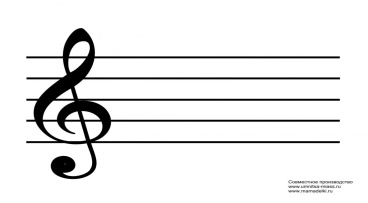 Оқушылар сабақтан алған әсерін нота  суреттеріне жазып береді. Cабақта маған тапсырманы орындауға не көмектесті? Cабақта маған тапсырманы орындауға не кедергі болды?Маған қиындықтарды жеңу үшін не істеу қажет?Рефлексия. Оқушылар сабақтан алған әсерін нота  суреттеріне жазып береді. Cабақта маған тапсырманы орындауға не көмектесті? Cабақта маған тапсырманы орындауға не кедергі болды?Маған қиындықтарды жеңу үшін не істеу қажет?Рефлексия. Оқушылар сабақтан алған әсерін нота  суреттеріне жазып береді. Cабақта маған тапсырманы орындауға не көмектесті? Cабақта маған тапсырманы орындауға не кедергі болды?Маған қиындықтарды жеңу үшін не істеу қажет?«Қамажай»«Дудар-ай»«Майра»«Қамажай»«Дудар-ай»«Майра»«Қамажай»«Дудар-ай»«Майра»«Қамажай»«Дудар-ай»«Майра»«Қамажай»«Дудар-ай»«Майра»«Қамажай»«Дудар-ай»«Майра»«Қамажай»«Дудар-ай»«Майра»